Name: _______________________	                                  Pd: ____Simple Machines are everywhere….Wait….But first, let me take a selfie!Simple machines are all around us.  Often times we take for granted how often we use these clever inventions.  What better way to learn about our newest topic in science than to combine it with a favorite past time of many of you….THE SELFIE!  Are you going to show your duck face? Kissy face? Serious face?Objective:  Students will work in pairs to discover 4 types of simple machines around the school or in the classroom. (At least TWO different types)Once you have discovered an example of a simple machine here’s what ya gotta do…BOTH partners will take a selfie with each simple machine (both students must be in the picture)Create a poster to display your simple machine selfies. The poster must include an appropriate title, the type and definition of the simple machine pictured AND how the machine functions to make work easier.ALL PICTURES MUST BE SCHOOL APPROPRIATE!GROUP MEMBERS:_______________________________CRITERIA											POINTSAppropriate picture displaying the simple machine 				______/4The definition of the simple machine						______/2The definition of mechanical advantage 						______/25-7 sentences describing…								______/12How the machine works (highlight in yellow)			How it makes work easier (highlight in blue)How it creates mechanical advantage (highlight in green)How it increases efficiency (highlight in pink)MUST INCLUDE vocabulary such as force, distance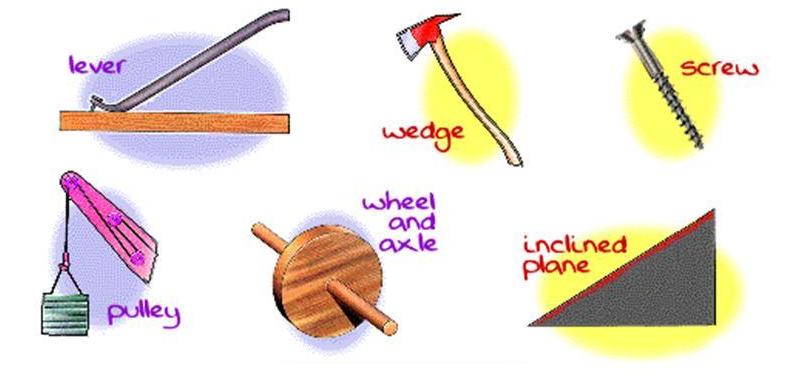 